   	 				Circuito Mochis 4 noches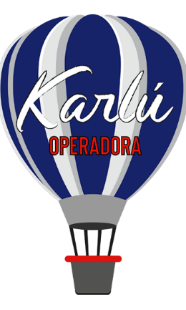 Los Mochis/Creel/Posada Barrancas/Los MochisSalidas los juevesDía 1 Los MochisLlegada al aeropuerto de Los Mochis y traslado a su hotel. Alojamiento incluidoDía 2 Los Mochis/CreelTraslado a la estación de Ferromex en Los Mochis13:00   Salida del tren Chepe Express Turista 22:40   Llegada a Creel. Traslado a su hotel. Alojamiento incluidoDía 3 Creel/Divisadero BarrancasDesayuno09:00 Tour a Lago de Arareko, misión de San Ignacio, valle de los hongos y las ranas y cueva habitada  12:00 Salida de Creel por carretera 12:40 Llegada a la estación Posada Barrancas. Comida, caminata, cenaDía 4 Divisadero Barrancas/Los MochisDesayuno. Traslado a la estación de Ferromex en Divisadero Barrancas09:25   Salida del tren Chepe Express Turista17:10   Llegada Los Mochis. 	Traslado a su hotel. Alojamiento incluidoDía 5 Los Mochis/Fin de ServiciosTraslado al aeropuerto de Los Mochis (dependiendo de la hora de su vuelo)Hoteles participantes:Los Mochis: Santa Anita, Best Western, Fiesta Inn, El dorado y Plaza InnCreel: Parador del Alma, Cascada Inn y Paraje Santa Cruz
Posada Barrancas: Barrancas del Cobre RanchoTarifas cotizadas con el Chepe Express en clase Turista
para la clase Ejecutiva y Primera aplica suplementoMenor aplica de 2 a 11 años de edadHorarios AproximadosLos hoteles del destino son rústicosPregunta por nuestro servicio terrestre CUU-CRL por campos Menonitas y suplemento de hoteles.Incluye:4 noches de alojamientoAlimentos los mencionados en itinerarioTren Chepe Express turistaEl precio no Incluye:Vuelos e impuestosNotas:Las cotizaciones están sujetas a cambio al momento de confirmar los servicios por escrito.Los traslados regulares cuentan con horario preestablecido, sujetos a cambios sin previo aviso. Cualquier servicio NO utilizado, NO APLICA para reembolso.Tarifas sujetas a cambio y disponibilidad al momento de confirmar serviciosTarifa aplica para pago con transferencia bancaria o cheque Pagos con tarjeta de crédito visa o mc aplica cargo bancario de 3.5%Precios por persona en moneda nacional: